Први пут регистрована друмска моторна и прикључна возила и саобраћајне незгоде на путевима– I квартал 2018 –  Током I квартала 2018. године може се уочити пораст броја први пут регистрованих аутобуса, теретних возила и путничких аутомобила, док остала друмска моторна возила бележе пад. Наjбројније марке произвођача моторних возила су: Volkswagen, Opel, Renault, Peugeot  и Fiat.На основу резултата могуће је закључити да су најзаступљенија теретна возила од 1500 до 4999 kg носивости, као и да највећи број ових возила користи евродизел као погонско гориво, што указује на подмлађивање возног парка у складу са најновијим европским прописима.Код путничких аутомобила новијег датума, процентуално посматрано, заступљениje je дизел погонско гориво, а на друмовима доминирају возила величине мотора до 2000 cm3.Укупан број саобраћајних незгода у I кварталу 2018. године већи је за 5,5% у односу на исти период 2017. године. Раст саобраћајних незгода са погинулим лицима ван насеља износи 11,1%. Број лица настрадалих у I кварталу 2018. године већи је за 7,0% у односу на исти период 2017. године, док је број погинулих лица већи за 7,5%.1. Број први пут регистрованих друмских моторних и прикључних возилаИзвор: Министарство унутрашњих послова.2. Број први пут регистрованих теретних возила према носивостиИзвор: Министарство унутрашњих послова.3. Број први пут регистрованих теретних возила према врсти погонског гориваИзвор: Министарство унутрашњих послова.4. Број први пут регистрованих путничких аутомобила према величини мотора и преовлађујућим врстама погонских гориваИзвор: Министарство унутрашњих послова. 1) Дизел погонско гориво обухвата дизел и евродизел.5. Број саобраћајних незгода на путевима1)Извор: Министарство унутрашњих послова.1) Без података за АП Косово и Метохија.6. Број настрадалих лица1)Извор: Министарство унутрашњих послова.1) Без података за АП Косово и Метохија.Контакт: prvoslav.mutavdzic@stat.gov.rs, тел.: 011 3290-268Издаје и штампа: Републички завод за статистику, 11 050 Београд, Милана Ракића 5 
Tелефон: 011 2412-922 (централа) • Tелефакс: 011 2411-260 • www.stat.gov.rs
Одговара: др Миладин Ковачевић, директор Tираж: 20 ● Периодика излажења: квартално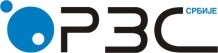 Република СрбијаРепублички завод за статистикуРепублика СрбијаРепублички завод за статистикуISSN 0353-9555САОПШТЕЊЕСАОПШТЕЊЕСВ22број 143 год. LXVIII, 01.06.2018.број 143 год. LXVIII, 01.06.2018.СВ22Статистика саобраћаја и телекомуникацијаСтатистика саобраћаја и телекомуникацијаСРБ143 СВ22 010618Статистика саобраћаја и телекомуникацијаСтатистика саобраћаја и телекомуникацијаI квартал 2017I квартал 2017I квартал 2017I квартал 2017I квартал 2017I квартал 2017I квартал 2018I квартал 2018I квартал 2018I квартал 2018I квартал 2018I квартал 2018I квартал 2018
I квартал 2017укупноГрад БеоградРегион Војво-динеРегион Шумадије и Западне СрбијеРегион Јужне и Источне СрбијеРегион Косово и МетохијаукупноГрад БеоградРегион Војво-динеРегион Шумадије и Западне СрбијеРегион Јужне и Источне СрбијеРегион Косово и МетохијаI квартал 2018
I квартал 2017Mопеди4047115974100-9824262028-24,3Мотоцикли676170191177137145413912410585167,2Путнички аутомобили34373101651004985265544893665611841946195335716105106,6Аутобуси21459594650-22375505939-104,2Теретна возила4974170111881452629451232089106013616058103,0Прикључна возила1839309619631280-1719359539572248193,5Радна возила337381637759-223471034623466,2Пољопривредни трактор1986128955459442268567260230127134,5Носивост (kg)I квартал 2017I квартал 2017I квартал 2018I квартал 2018Носивост (kg)први пут регистрована теретна возила, укупнопрви пут регистрована теретна возила до две године старостипрви пут регистрована теретна возила, укупнопрви пут регистрована теретна возила до две године старостиУкупно4974114751231549До 999 32311000–1499 25448243711500–2999  200661221848393000–4999   121620514193735000–6999  49855227000–9999     160391603710000–14999    116910218Изнад 150001170224956188Врста погонског гориваI квартал 2017I квартал 2017I квартал 2018I квартал 2018Врста погонског горивапрви пут регистрована теретна возила, укупнопрви пут регистрована теретна возила до две године старостипрви пут регистрована теретна возила, укупнопрви пут регистрована теретна возила до две године старостиУкупно4974114751231549Бензин21647268123Евродизел375590536491149Дизел808761020171Бензин – гас186116173105Величина мотора (cm3)I квартал 2017I квартал 2017I квартал 2018I квартал 2018Величина мотора (cm3)први пут регистровани путнички аутомобили, укупнопрви пут регистровани путнички аутомобили до две године старостипрви пут регистровани путнички аутомобили, укупнопрви пут регистровани путнички аутомобили до две године старостиУкупно343734424366565095Погонско гориво – бензинПогонско гориво – бензинПогонско гориво – бензинПогонско гориво – бензинУкупно127402356121602490До 139977111729769117161400–199948575904306734Преко 20001723716340Погонско гориво – дизел1)Погонско гориво – дизел1)Погонско гориво – дизел1)Погонско гориво – дизел1)Укупно215762054244272578До 139915986120541301400–1999183731677208032181Преко 200016053161570267Место незгодеI квартал 2017I квартал 2017I квартал 2017I квартал 2018I квартал 2018I квартал 2018Место незгодеса настрадалим лицимаса погинулим лицимаса повређеним лицимаса настрадалим лицимаса погинулим лицимаса повређеним лицимаУкупно277598267729271012826    У насељу ‒ свега23015322482280512229    Ван насеља ‒ свега4744542964750597Место незгодеI квартал 2017I квартал 2017I квартал 2017I квартал 2017I квартал 2017I квартал 2018I квартал 2018I квартал 2018I квартал 2018I квартал 2018Место незгоденастра-дало погинулоповређеноповређеноповређенонастра-дало погинулоповређеноповређеноповређеноМесто незгоденастра-дало погинулосвегатежелакшенастра-дало погинулосвегатежелакшеУкупно416110640556353420445311443396133726    У насељу ‒ свега3313553258478278033025432484512797    Ван насеља ‒ свега648517971576401151601091162929